ПРОЕКТ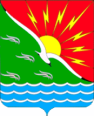 СОВЕТ ДЕПУТАТОВМУНИЦИПАЛЬНОГО ОБРАЗОВАНИЯЭНЕРГЕТИКСКИЙ ПОССОВЕТ НОВООРСКОГО РАЙОНА ОРЕНБУРГСКОЙ ОБЛАСТИЧЕТВЕРТЫЙ СОЗЫВР Е Ш Е Н И Е __.__.____                                     п. Энергетик                                       № _____ О внесении изменений №2 в решение Совета депутатов муниципального образования Энергетикский поссовет Новоорского района Оренбургской области от 19.06.2023 №138 «О передаче осуществления части полномочий муниципального образования Энергетикский поссовет Новоорского района Оренбургской области по решению вопросов местного значения в области культуры и библиотечного обслуживания муниципальному образованию Новоорский район Оренбургской области на период с 01.07.2023 по 31.12.2023».В целях необходимости сохранения на территории Новоорского района единого культурного пространства, для реализации конституционных прав граждан на участие в культурной жизни и пользование услугами организаций культуры, а также на доступ к культурным ценностям, для долговременного сотрудничества, руководствуясь пунктами 11, 12 части 1 статьи 14, частью 4 статьи 15 Федерального закона от 06.10.2003 № 131-ФЗ «Об общих принципах организации местного самоуправления в Российской Федерации», Уставом муниципального образования Энергетикский поссовет Новоорского района Оренбургской области, Совет депутатов муниципального образования Энергетикский поссовет Новоорского района Оренбургской области,РЕШИЛ:1. Внести изменения №2 в решение Совета депутатов муниципального образования Энергетикский поссовет Новоорского района Оренбургской области от 19.06.2023 №138 «О передаче осуществления части полномочий муниципального образования Энергетикский поссовет Новоорского района Оренбургской области по решению вопросов местного значения в области культуры и библиотечного обслуживания муниципальному образованию Новоорский район Оренбургской области на период с 01.07.2023 по 31.12.2023».1.1. Пункт 3 Решения изложить в новой редакции: бухгалтеру администрации муниципального образования Энергетикский поссовет Новоорского района Оренбургской области, предусмотреть ассигнования в бюджете на 2023 год и плановый период 2024-2025 годов в следующих размерах:- в период с 01.07.2023 по 31.12.2023 – 5 811 000 (пять миллионов восемьсот одиннадцать тысяч) рублей 00 копеек.2.  Приложение №1 к Решению изложить в новой редакции, согласно приложению №1 к постановлению.Утвердить форму дополнительного соглашения №2 о внесении изменений в соглашение от 30.06.2023 между органом местного самоуправления поселения и органом местного самоуправления муниципального образования Новоорский район Оренбургской области о передаче осуществления части полномочий по решению вопросов местного значения в области культуры и библиотечного обслуживания, согласно Приложению №2 к постановлению.	4. Направить настоящее решение в Совет депутатов муниципального образования Новоорский район Оренбургской области для внесения изменений в решение Совета депутатов муниципального образования Новоорский район Оренбургской области от 23.06.2023 №146 «О принятии к осуществлению части полномочий в сфере культуры».5. Настоящее решение вступает в силу с момента подписания и подлежит обнародованию и размещению на официальном сайте администрации муниципального образования Энергетикский поссовет Новоорского района Оренбургской области в сети «Интернет».6. Контроль за исполнением настоящего решения возложить на постоянную комиссию по социальной политике.Приложение № 1к решению Совета депутатов муниципального образования Энергетикский поссовет Новоорского района Оренбургской области «О внесении изменений №2 в решение Совета депутатов муниципального образования Энергетикский  поссовет Новоорского района Оренбургской области от 19.06.2023 №138 «О передаче осуществления части полномочий муниципального образования Энергетикский  поссовет Новоорского района Оренбургской области по решению вопросов местного значения в области культуры и библиотечного обслуживания муниципальному образованию Новоорский район  Оренбургской области на период с 01.07.2023 по 31.12.2023».РасчетНеобходимых сумм межбюджетных трансфертов в 2023 году, перечисляемых из бюджета муниципального образования Энергетикский поссовет в бюджет муниципального образования Новоорский районРасчет межбюджетных трансфертов на период с 01.07.2023 по 31.12.2023:5 811 000,00 – 2 897 481,70 (за 1 полугодие) = 2 913 518,30 рублей Приложение № 2к решению Совета депутатов муниципального образования Энергетикский поссовет Новоорского района Оренбургской области «О внесении изменений №1 в решение Совета депутатов муниципального образования Энергетикский  поссовет Новоорского района Оренбургской области от 19.06.2023 №138 «О передаче осуществления части полномочий муниципального образования Энергетикский  поссовет Новоорского района Оренбургской области по решению вопросов местного значения в области культуры и библиотечного обслуживания муниципальному образованию Новоорский район  Оренбургской области на период с 01.07.2023 по 31.12.2023».ФОРМА ДОПОЛНИТЕЛЬНОГО СОГЛАШЕНИЯ №2о внесении изменений в соглашение от 30.06.2023 между органом местного самоуправления поселения и органом местного самоуправления муниципального образования Новоорский район Оренбургской области о передаче осуществления части полномочий по решению вопросов местного значения в сфере культуры  п. Энергетик                                                                                  « __»_____ _____Администрация муниципального образования Энергетикский поссовет Новоорского района Оренбургской области, именуемая в дальнейшем Поселение, в лице Исполняющего полномочия главы муниципального образования Энергетикский поссовет действующего на	основании Устава муниципального образования Энергетикский поссовет, с одной стороны, и Администрация муниципального образования Новоорский район Оренбургской области, в лице главы района,	действующего на основании Устава муниципального образования Новоорский район, именуемая в дальнейшем Муниципальный район, с другой стороны, заключили настоящее соглашение о нижеследующем:Внести изменения в соглашение от 30.06.2023 между органом местного самоуправления поселения и органом местного самоуправления муниципального образования Новоорский район Оренбургской области о передаче осуществления части полномочий по решению вопросов местного значения в сфере культуры (далее по тексту – Соглашение от 30.06.2023) следующего содержания:Пункт 4.1. раздела 4. Соглашения от 30.06.2023, изложить в новой редакции:«4.1. Передача осуществления части полномочий по предмету настоящего соглашения осуществляется за счет межбюджетных трансфертов, предоставляемых из бюджета Поселения в бюджет муниципального района в сумме 2 913 518 (два миллиона девятьсот тринадцать тысяч пятьсот восемнадцать) рублей 30 копеек.»2. В остальном, что не предусмотрено настоящим дополнительным соглашением, Стороны руководствуются соглашением от 30.06.2023.3. Настоящее дополнительное соглашение №2 составлено в трех экземплярах, имеющих одинаковую юридическую силу, по одному для каждой из Сторон и один экземпляр для финансового органа администрации Новоорского района Оренбургской области.Реквизиты сторонЗаместитель председателя Совета депутатовмуниципального образования Энергетикский поссовет _________________Д.В. ШинкаренкоГлава муниципального образования Энергетикский поссовет _____________________ В.В. Метлин1Фонд оплаты труда работникам культуры и библиотеки4 096 700,002Начисления 30,2 %1 241 421,703Оплата по договорам ГПХ – уборщицам – 2 человека239 878,304Больничный10 000,005Подписка35 000,006Приобретение книг (пополнение книжного фонда)25 000,007Закупка основных средств, канцелярских товаров, заправка картриджей, хознужды, командировочные расходы 35 000,008Медосмотр сотрудников48 000,009Аренда помещений80 000,00ИТОГО5 811 000,00Администрация    муниципальногообразования Энергетикский поссоветНовоорского района Оренбургской области462803, Оренбургская область, Новоорский район, п. Энергетик, ул. Правдухина, д. 72УФК по Оренбургской области (Администрация муниципального образования Энергетикский поссовет Новоорского района Оренбургской области)ИНН 5635008467  КПП 563501001Отделение Оренбург Банка России//УФК по Оренбургской области г. ОренбургБИК 015354008казначейский счет 03231643536304405300Глава муниципального образования   Энергетикский поссовет Новоорского района Оренбургской области_________    /______________/(место печати)Администрация муниципального образования Новоорский район Оренбургской области462800 Оренбургская область, Новоорск,ул. Рабочая, д.1 УФК по Оренбургской области (Финансовый отдел администрации Новоорского района Оренбургской области  л.с  04533018190ИНН 5635006621КПП 563501001ОКТМО 53630000БАНК ПОЛУЧАТЕЛЯ: БИК 015354008Отделение Оренбург банка России//УФК по Оренбургской области г. ОренбургБанковский счет 40102810545370000045Казначейский счет 03100643000000015300Код администратора доходов - 012КБК 012 20240014 05 0000 150Глава муниципального образования Новоорский район Оренбургской области__________    /______________/(место печати)Администрация муниципального образования Новоорский район Оренбургской области462800 Оренбургская область, Новоорск,ул. Рабочая, д.1 УФК по Оренбургской области (Финансовый отдел администрации Новоорского района Оренбургской области  л.с  04533018190ИНН 5635006621КПП 563501001ОКТМО 53630000БАНК ПОЛУЧАТЕЛЯ: БИК 015354008Отделение Оренбург банка России//УФК по Оренбургской области г. ОренбургБанковский счет 40102810545370000045Казначейский счет 03100643000000015300Код администратора доходов - 012КБК 012 20240014 05 0000 150Глава муниципального образования Новоорский район Оренбургской области__________    /______________/(место печати)